Наши успехи и достижения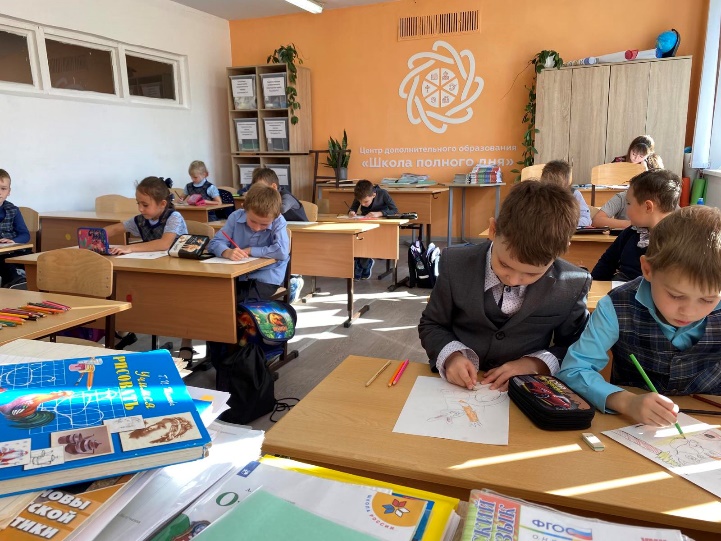 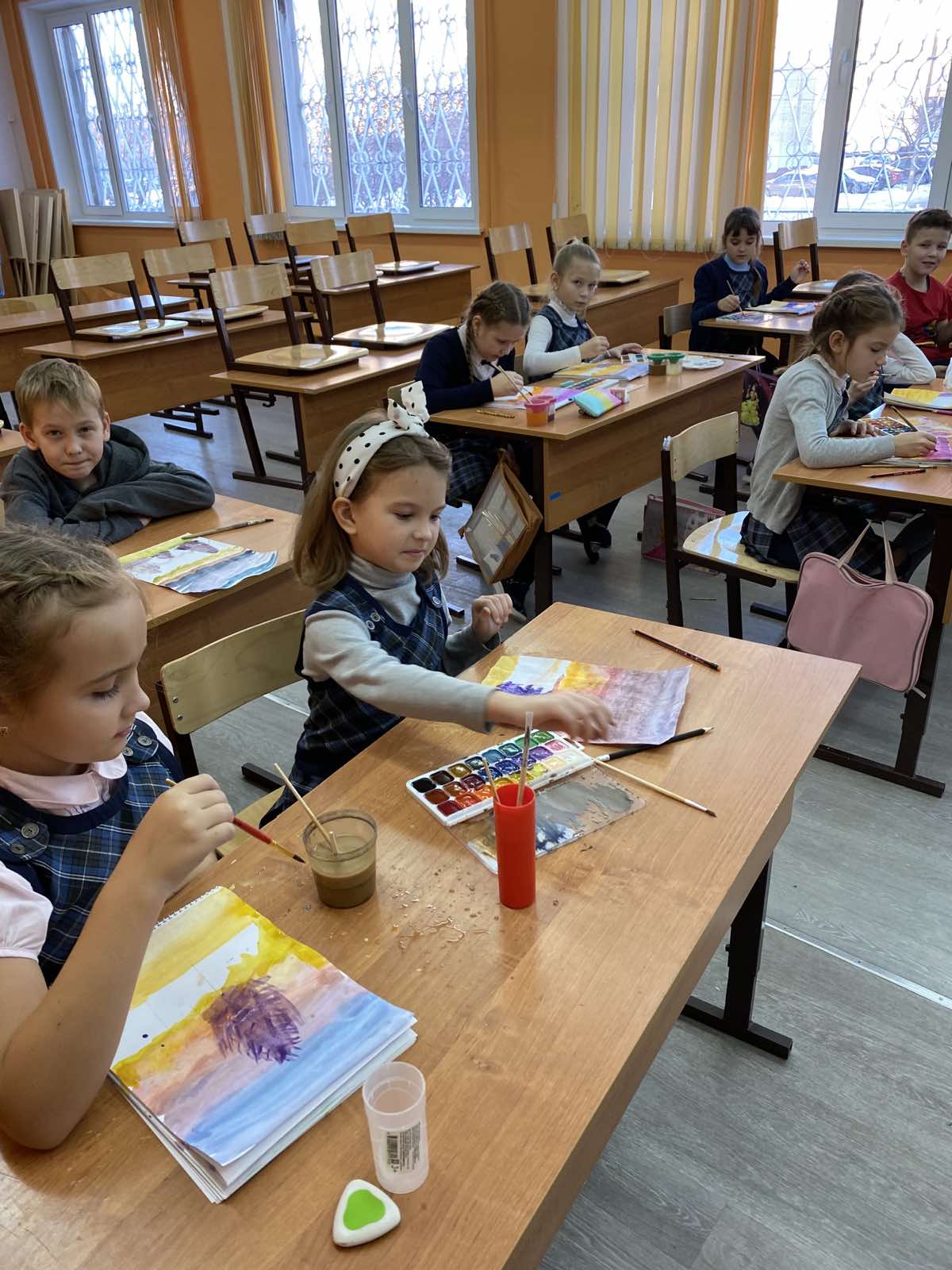 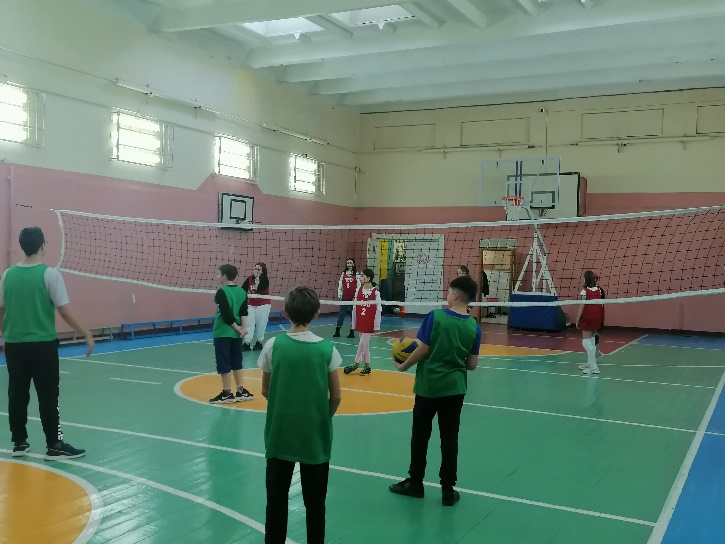 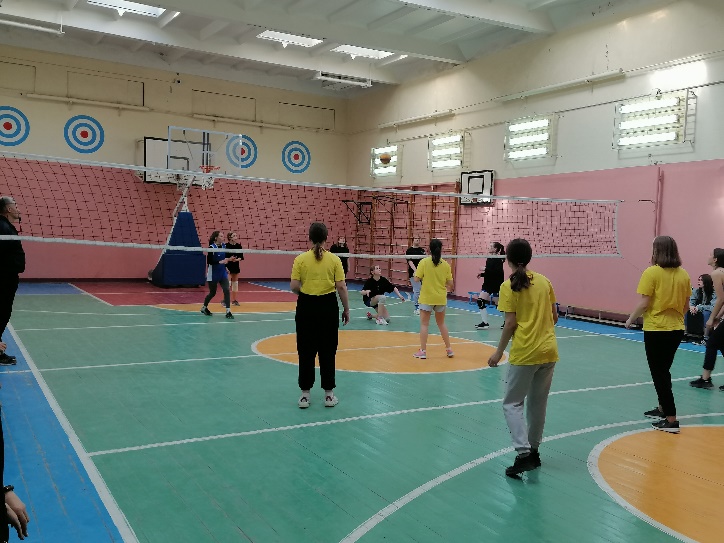 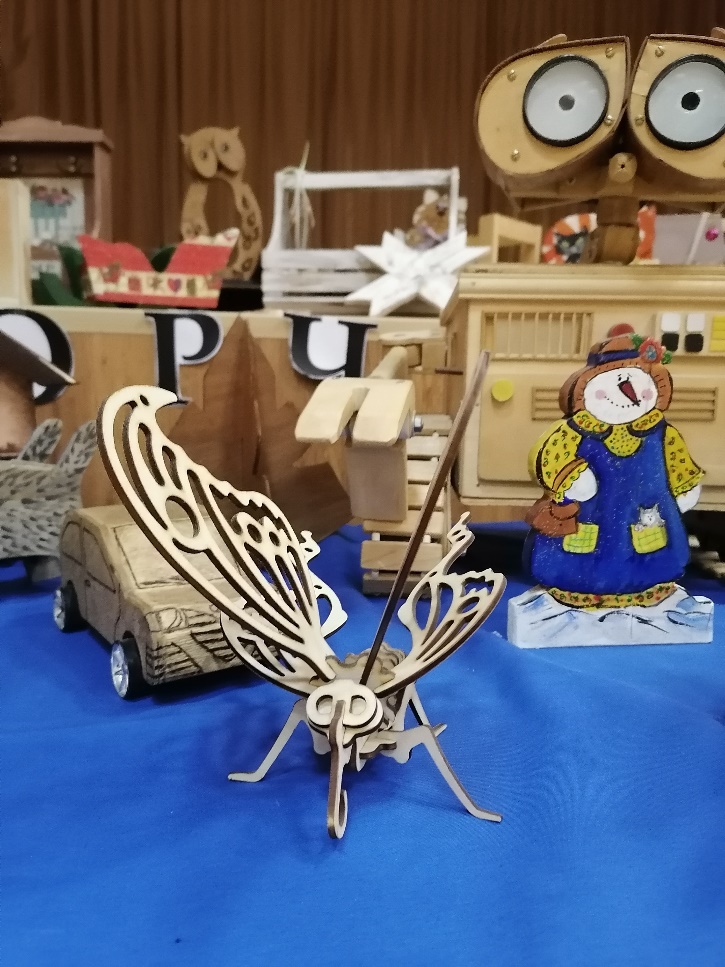 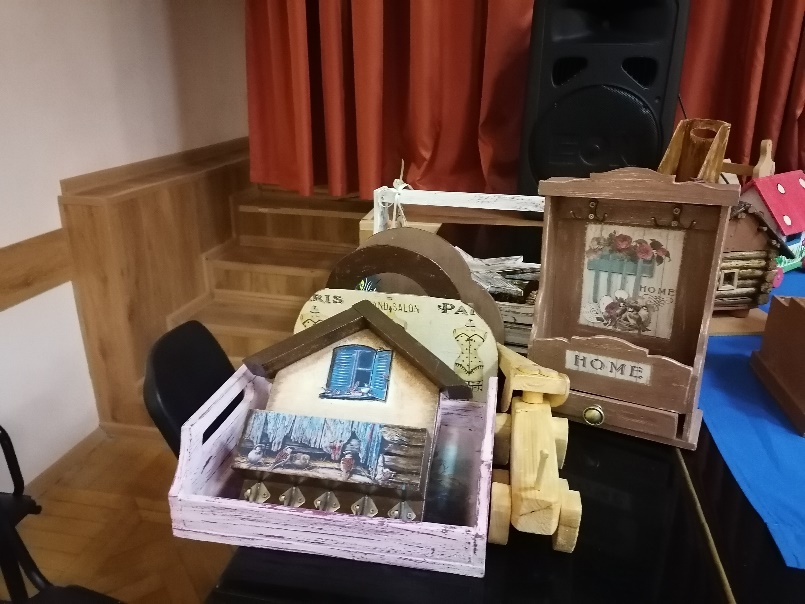 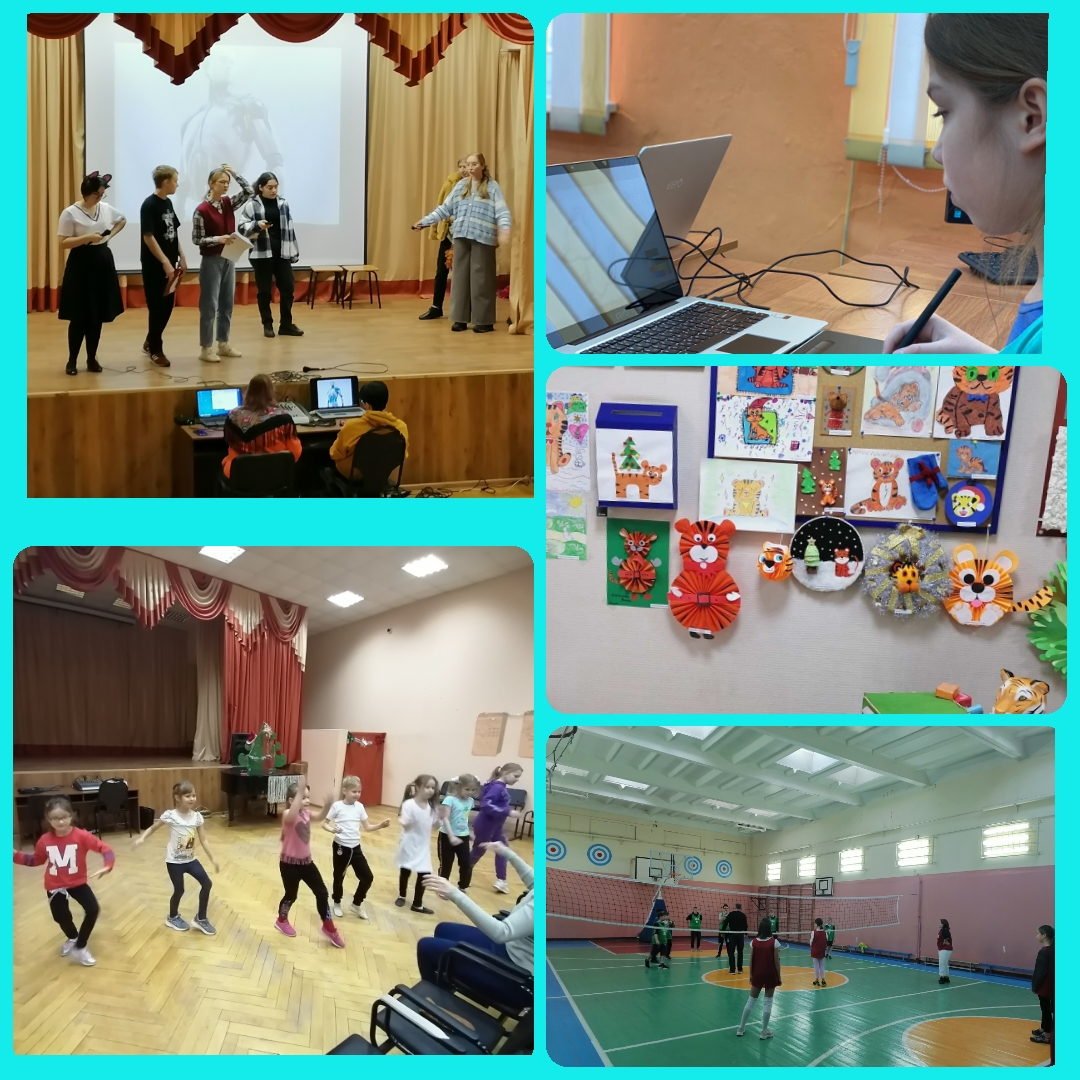 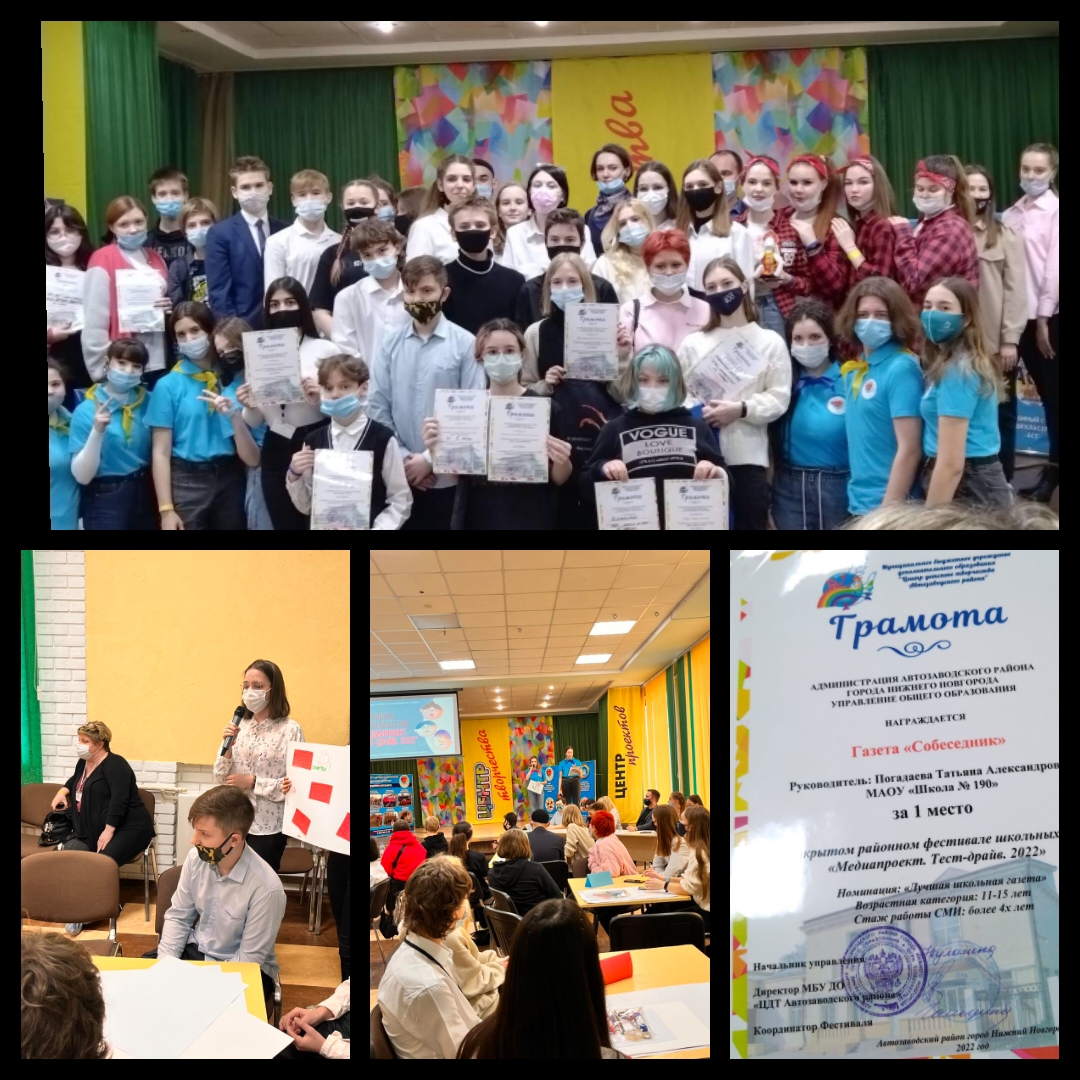 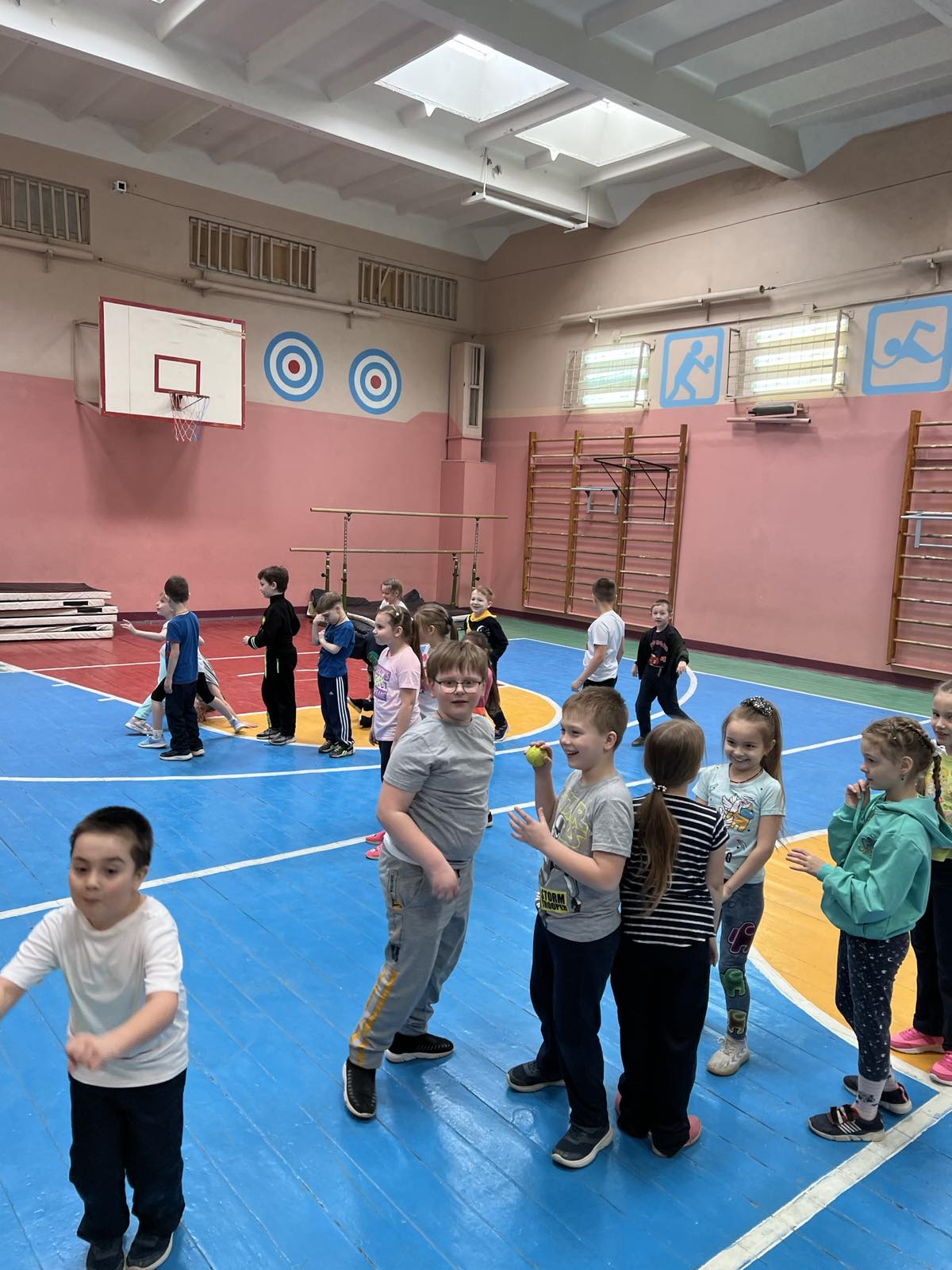 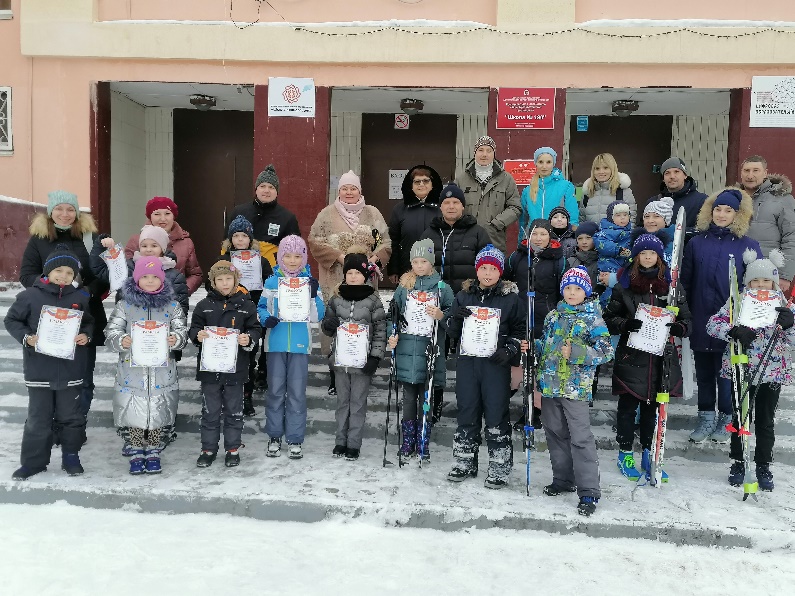 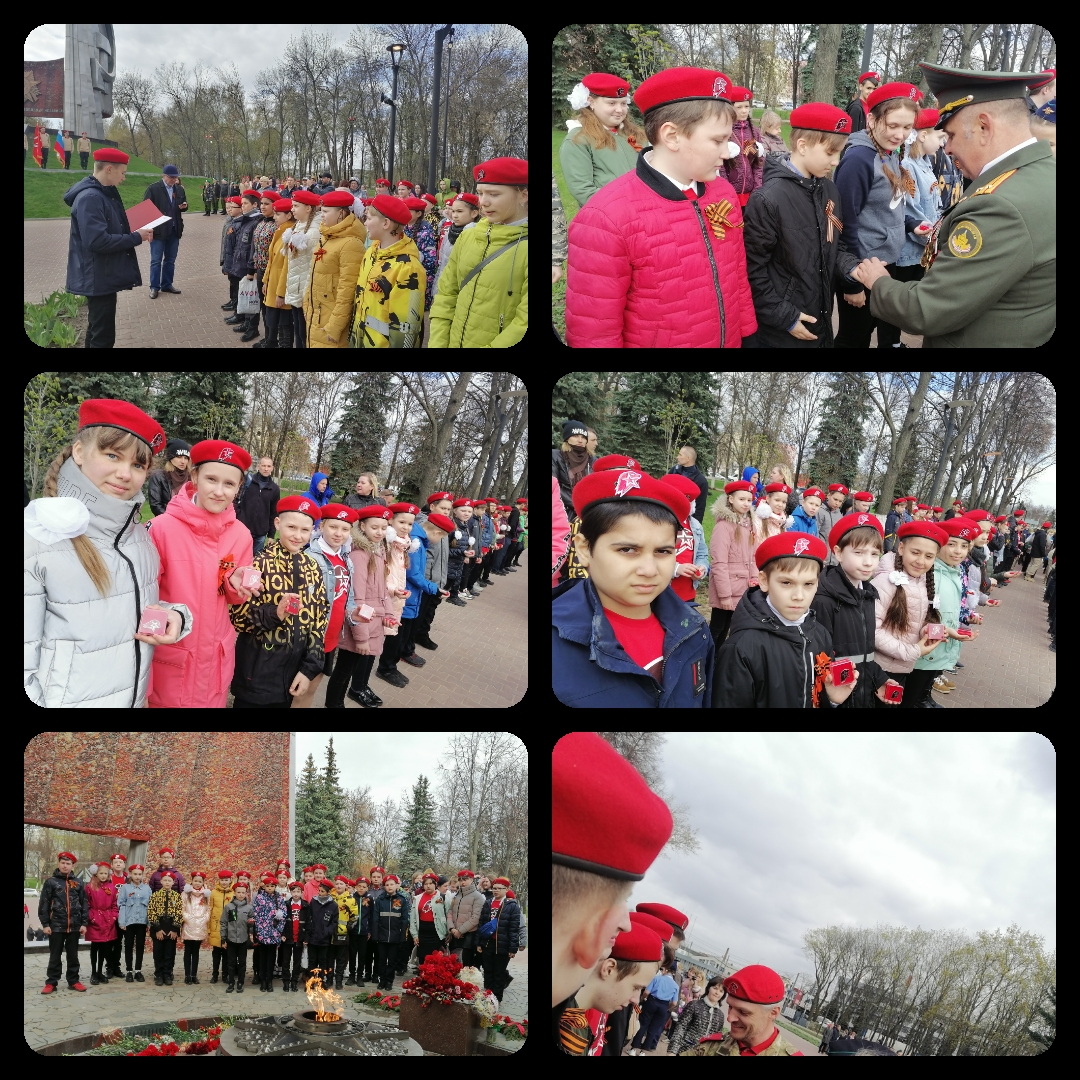 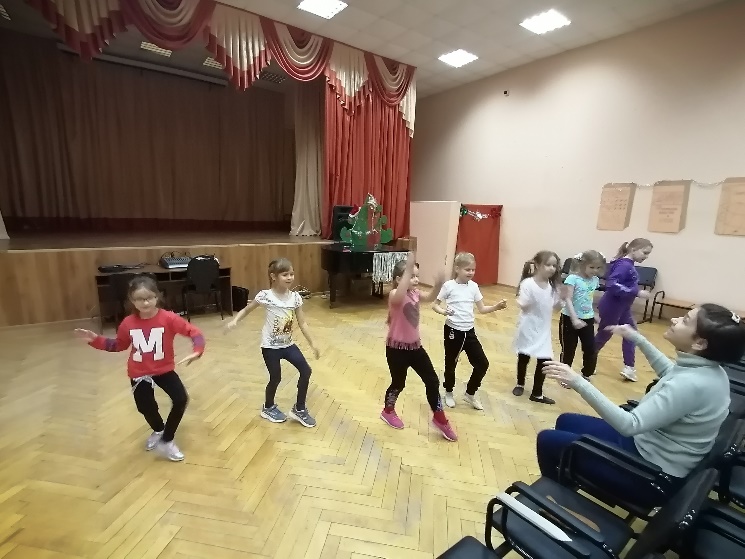 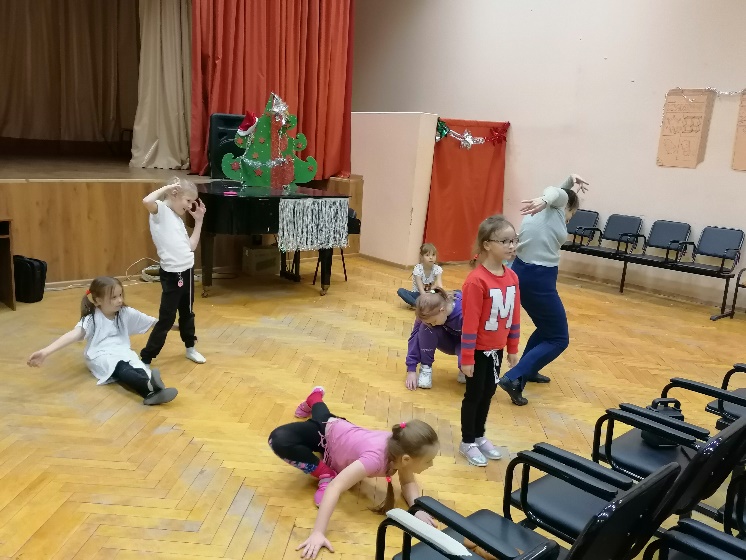 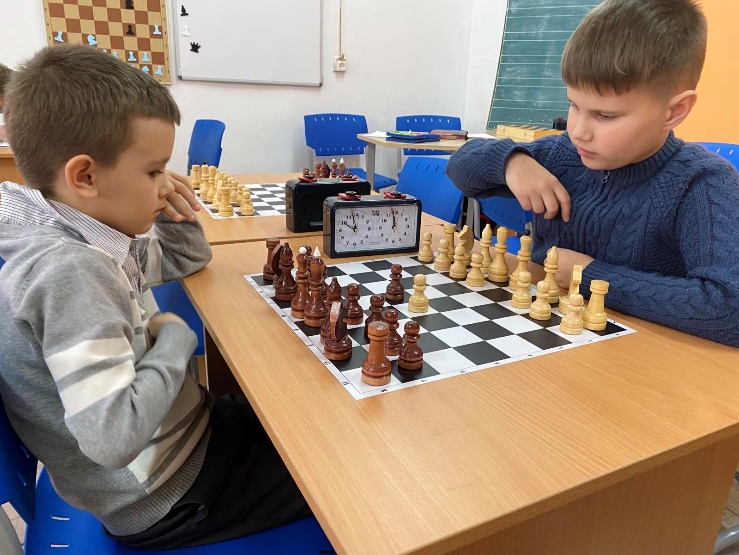 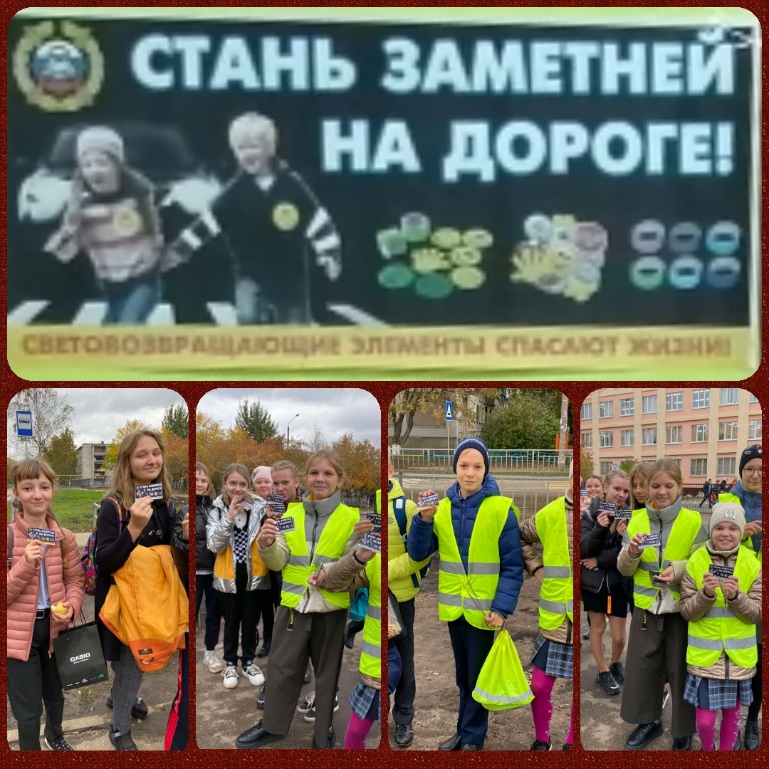 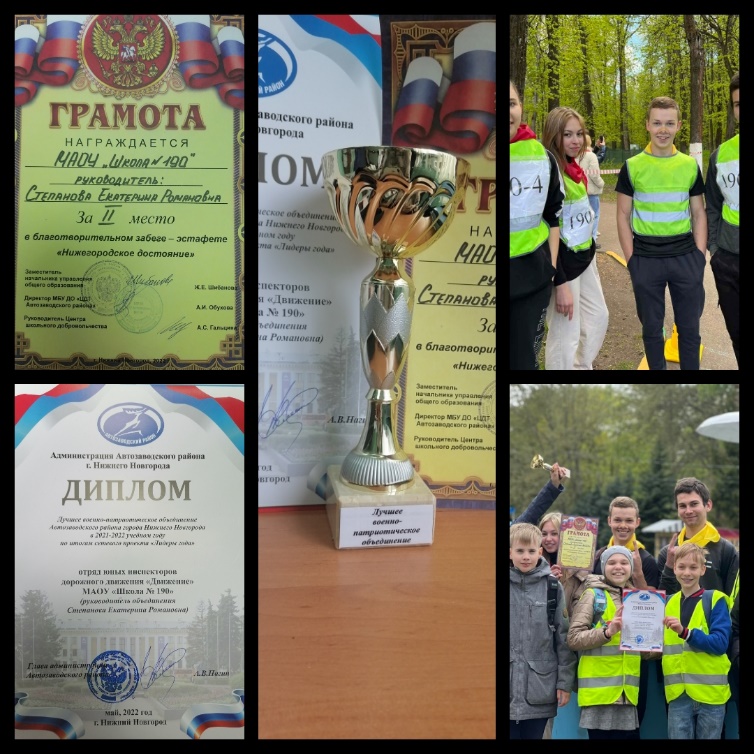 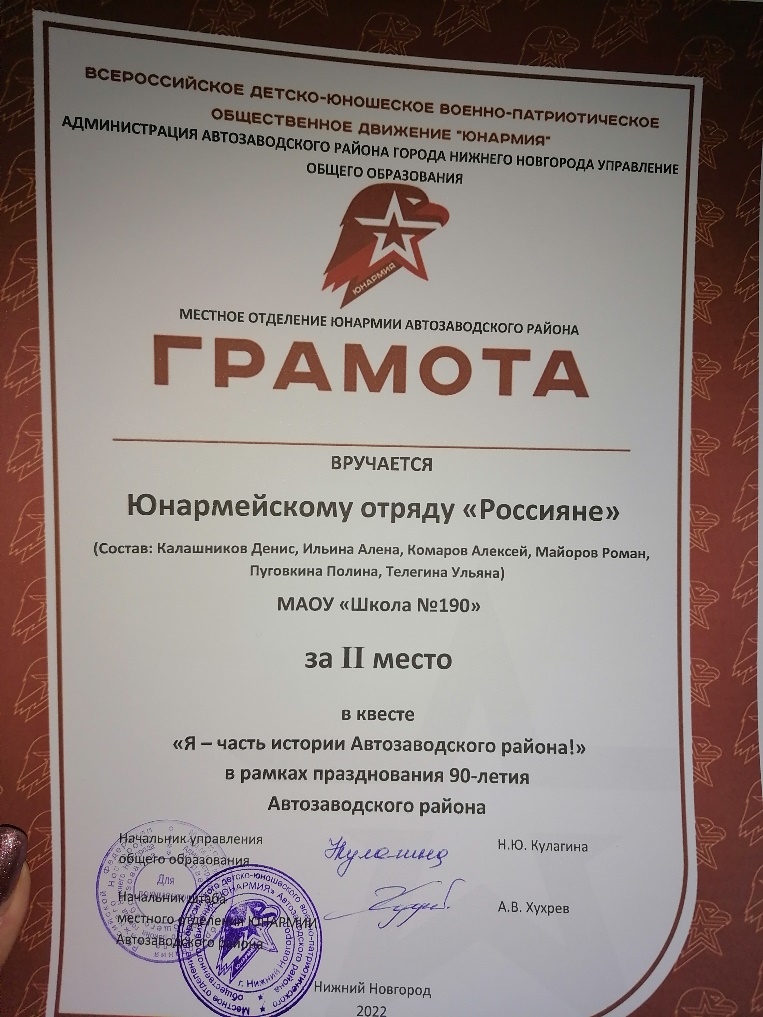 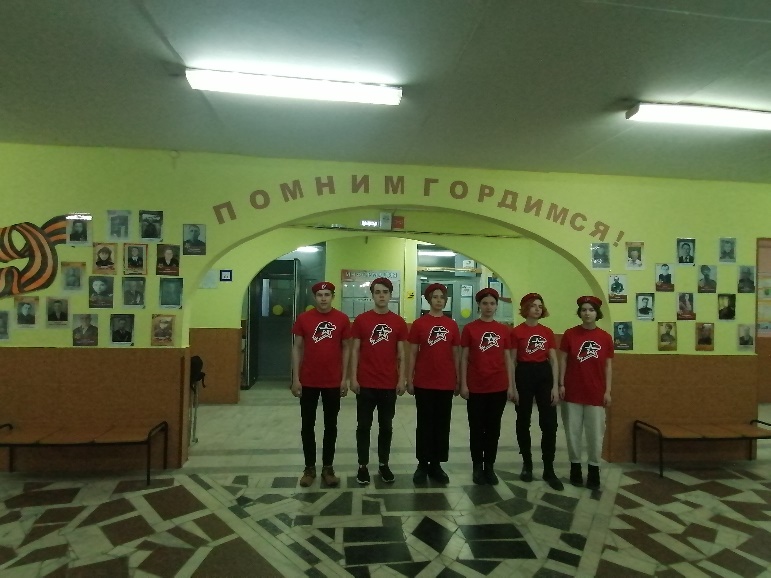 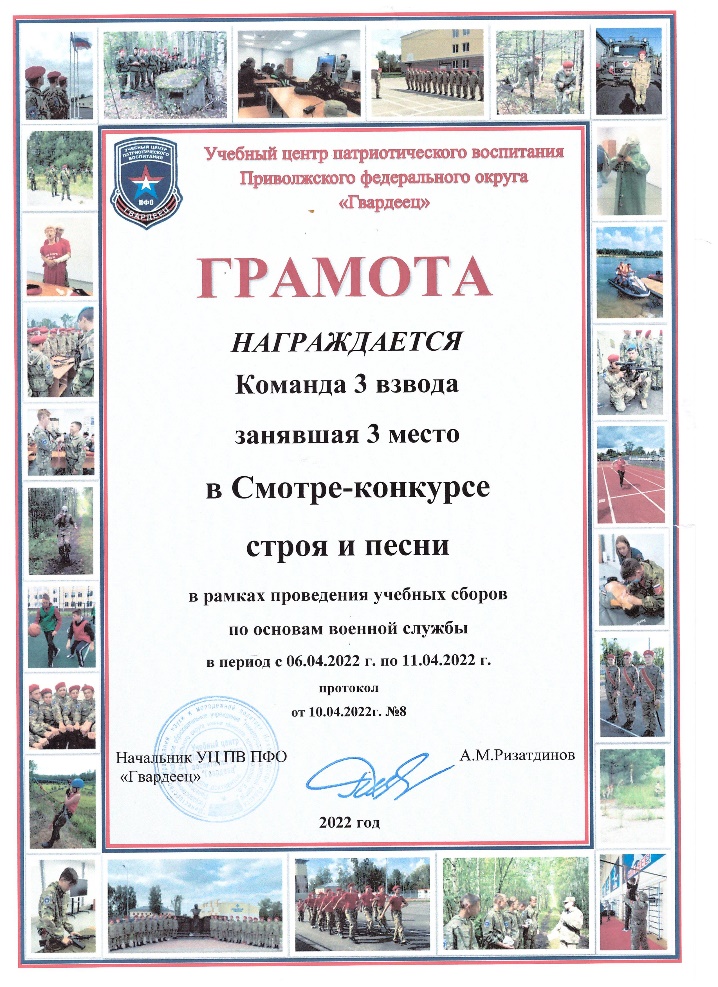 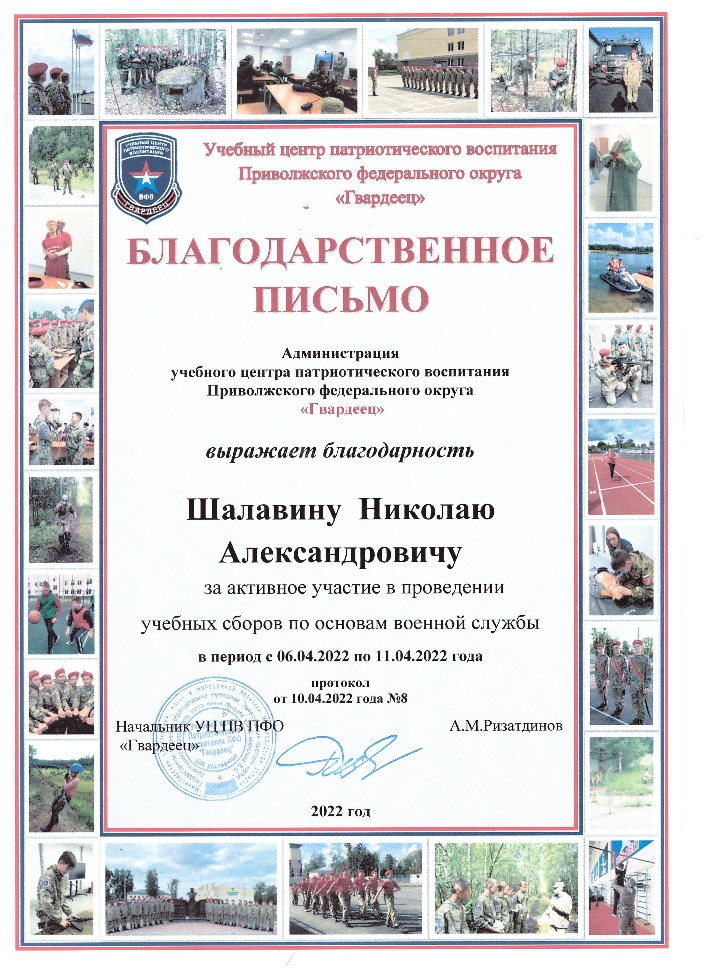 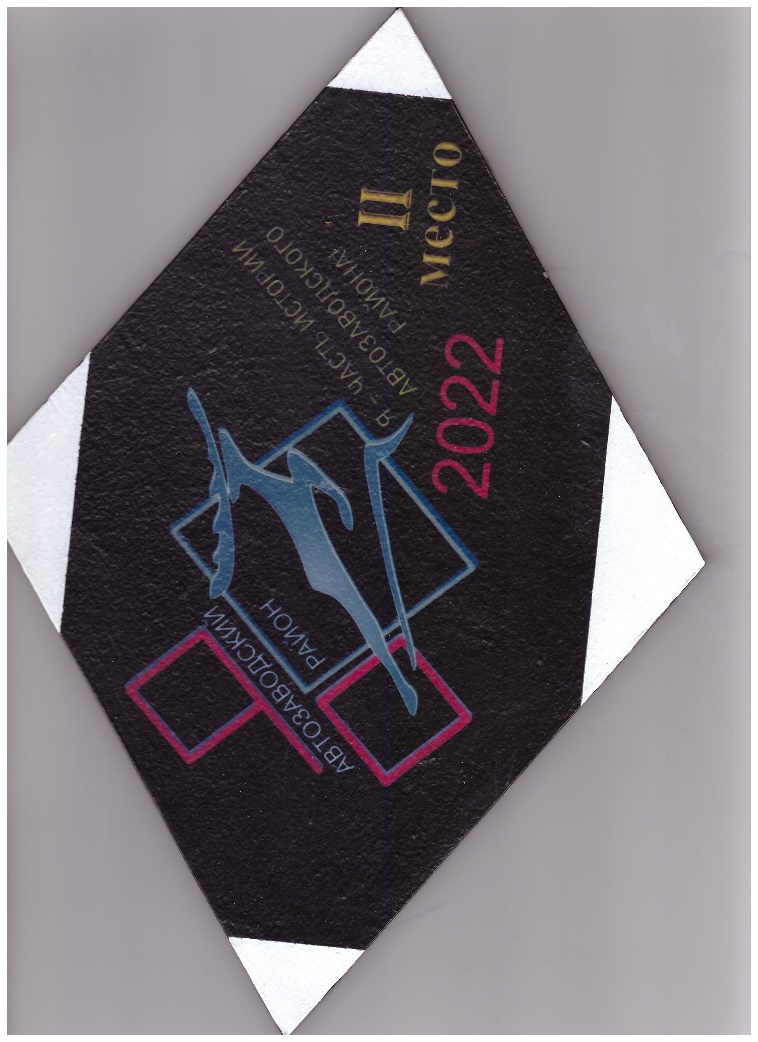 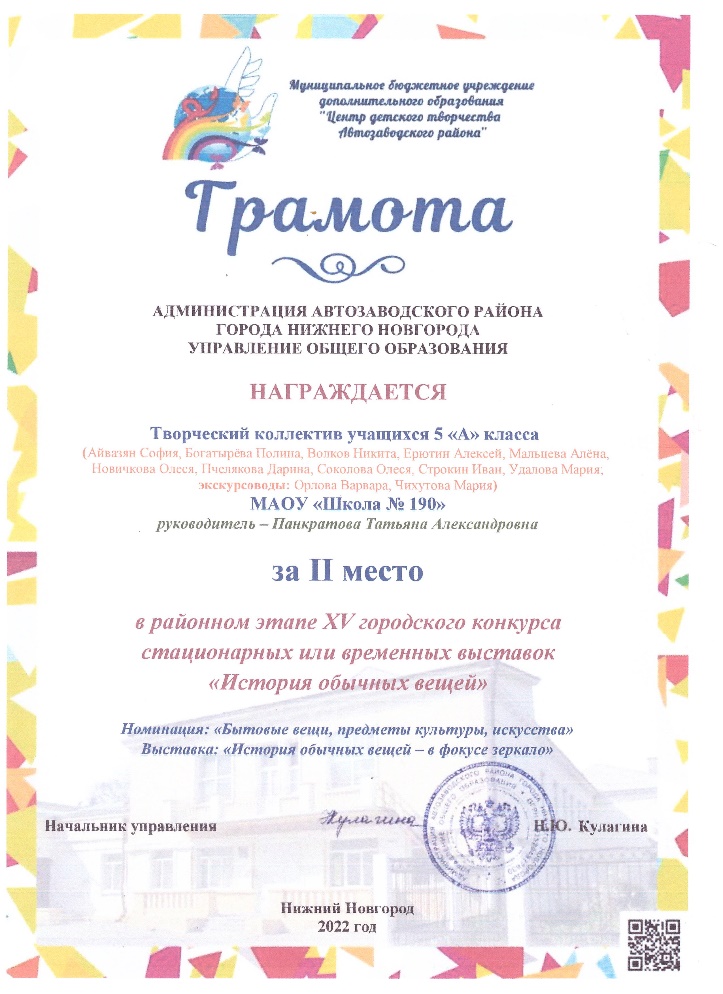 